Archeologija – istorijos pagalbininkė   Rugsėjo 19d. 7 kl.  mokiniams istorijos mokytoja metodininkė D. Adžgauskienė gimnazijos muziejuje vedė integruotą istorijos pamoką ,,Archeologija – istorijos pagalbininkė‘‘ , kurią pravesti padėjo muziejaus vadovė D. Anušauskienė. Ji trumpai supažindino mokinius su archeologų darbu, archeologijos mokslo reikšme istorijoje,  nes archeologiniai radiniai gali papasakoti apie seniausią žmonijos praeitį kai dar nebuvo rašto. Archeologų darbas svarbus ne tik dėl to, kad padeda įsiskverbti į žemę ir į  dienos šviesą iškelia praeitį, menančius daiktus, bet ir suteikia galimybę tiesiogiai prisiliesti prie praeities, akivaizdžiai patirti laiko tėkmę.  Reikia pamatyti titnaginį akmens amžiaus kirvį, kad pajustum kažkada gyvenusio žmogaus rankų šilumą. Mokiniams buvo rodomi muziejuje esantys archeologiniai radiniai rasti Butrimonių seniūnijos laukuose ir rekonstruojamoje miestelio aikštėje: akmeniniai kirvukai, raginis kaplys, ietigalis, gremžtukas. Kas suskaičiuos, kas primins, kiek daiktai šie jautė žmogų,  jo delną  sudrėkusį.   Apibendrinant pamoką, D. Anušauskienė akcentavo, kad archeologiniai radiniai dabar taps jums suprantamesni, primins mūsų protėvius, kurie jais naudojosi, suprasite kiek laiko būdavo sugaištama, prakaito išliejama, kol daiktai tapdavo, tokie kad jais galėtum naudotis. Istorija nesustoja,  kiekvienas esame jos dalyvis ir kūrėjas. Kraštotyrininkė IIg kl. mok. Laura Zorubaitė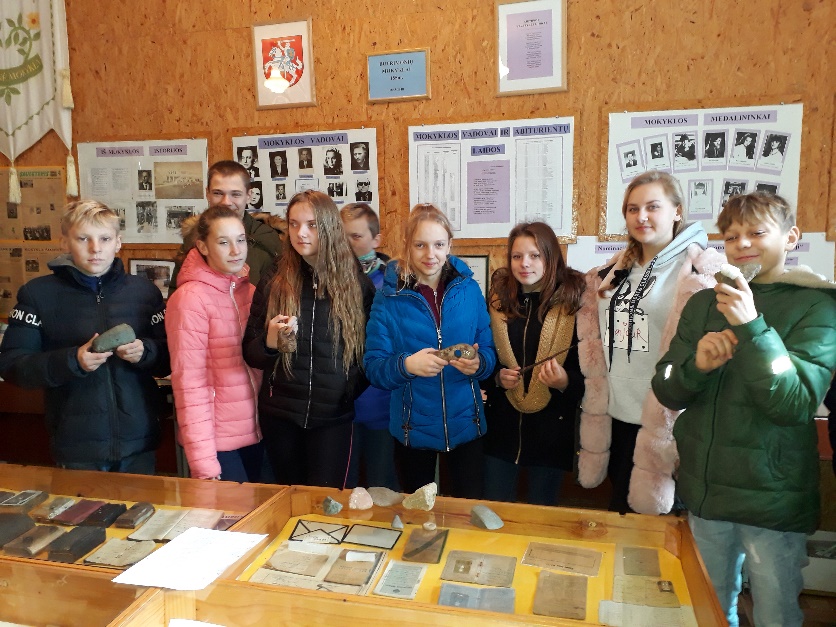 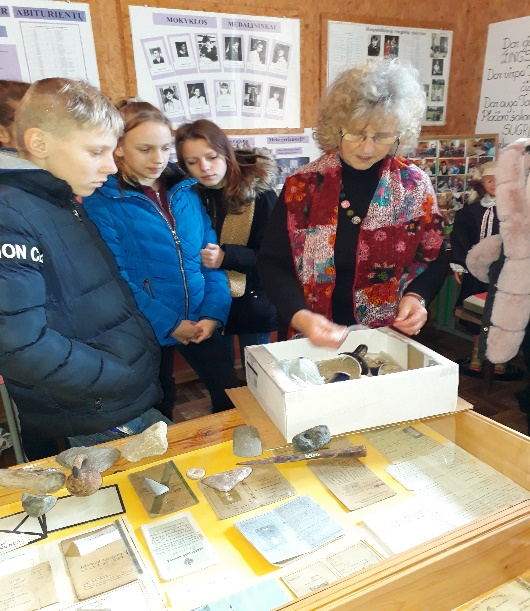 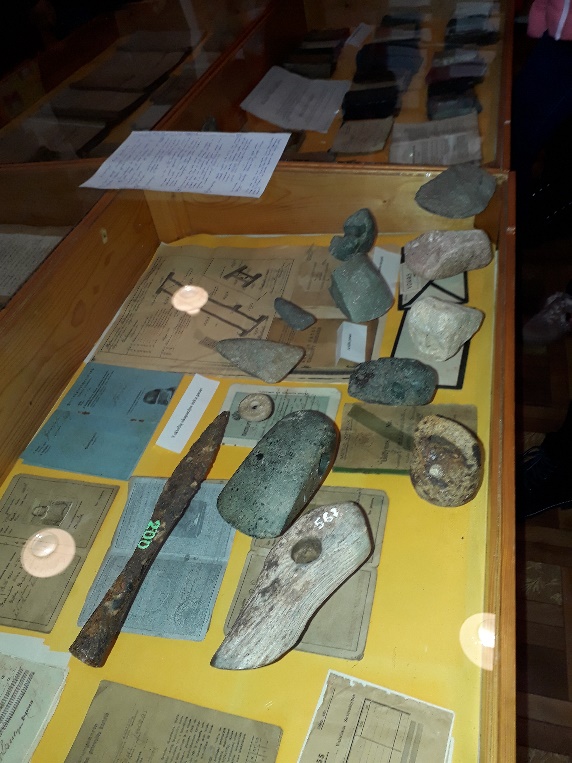 